Melding om behov for tenester frå helse og omsorg  – Ål kommune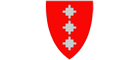 Godkjenning av søknaden og samtykke til å innhente opplysningarEg, eller den som opptrer på mine vegne, samtykker i at helse- og sosialsektoren i Ål kommune kan innhente nødvendige opplysningar frå andre offentleg organ (som f. eks lege sjukehus, fysioterapeut) for å ta stilling til søknaden, og at gitte eller innhenta opplysningar kan formidlas vidare til nødvendige samarbeidspartar.  jr Pasientrettighetslova §4-1.Dato:_______________              Underskrift av søkjar: ____________________________________        							 Underskrift av søkjar eller den som opptrer på vegne av søkjar                                                                                                                                                         (evt. fullmektig/ verge)Fullmakt til å opptre på vegne av søkjar:    Eg_______________________________________gir med dette: __________________________________________              _________________                                                                                                                                                                     slektsskap/tilknyting                                                                                                        fullmakt til å opptre på mine vegner i saker som gjeld tenester frå helse- og sosialsektoren i Ål kommune, jr. Forvaltningslova §12. Dato:_______________                Underskrift av søkjar :___________________________________Send meldinga til: Ål kommune, Omsorgskontoret, 3570 ÅlMelding om behov for helse- og omsorgstenesterDette skjema er meint som ei melding til kommunen første gong du treng hjelp somFølgje av funksjonstapInnan ei veke etter at meldinga er registreret på omsorgskontoret vert du kontakta av einfagperson som gjer avtale om heimebesøk. Fagpersonen gir deg informasjon og råd om kvafor tenester kommunen kan tilby og hjelper deg med å fylle ut ein søknad. Tenestene skalleggjast til rette i samråd med deg.Tildelingsteamet har møte kvar torsdag og tildeler tenester tilpassa ditt hjelpebehov. Det kan vere:praktisk bistand og opplæring i heimen, dagtilbod, avlasting for pårørande, matombringing, støttekontakt, omsorgsstønad, omsorgsbustad, utgreiings- og rehabiliteringsopphald i institusjon, langstidsplass i institusjon, heimesjukepleie, heimehjelp, psykisk helseteneste,demensutgreiing-/omsorg, habilitering og rehabilitering, individuell plan, trening/fysisk aktivitet, fysioterapi, ergoterapi, hjelpemiddelformidling, tilrettelegging av bustad, tryggingsalarm, TT-kort m.m.Ynskjer du informasjon om dei ulike tilboda i helse- og omsorgssektoren, ta kontakt medservicetorget, 3208 5000, som også formidlar kontakt til den enkelte avdeling.Det ligg også informasjon på kommunen sine nettsider www.aal.kommune.noTelefon nr. til kommunen:Servicetorget 320 85 000Omsorgskontoret 320 85 273Personlege opplysningar søkjar:Kontaktperson for pårørande:Namn:
Namn: Fødselsnr:Adresse:Adresse:Postnr. + stad:Postnr. + stad:Tlf/mobil- privat:Tlf. privat/mob.:Slektskap/Tilknyting:Sivilstand:Verge:Fastlege:Namn:Eg har fått hjelp til å fylle ut søknaden av:Adresse:Namn:Tlf/mob-priv.:           Adresse:Tilknytning/stilling:Bakgrunn for meldinga (Funksjonstap, hjelpebehov)Bakgrunn for meldinga (Funksjonstap, hjelpebehov)(Fortset om nødvendig på eige ark.)